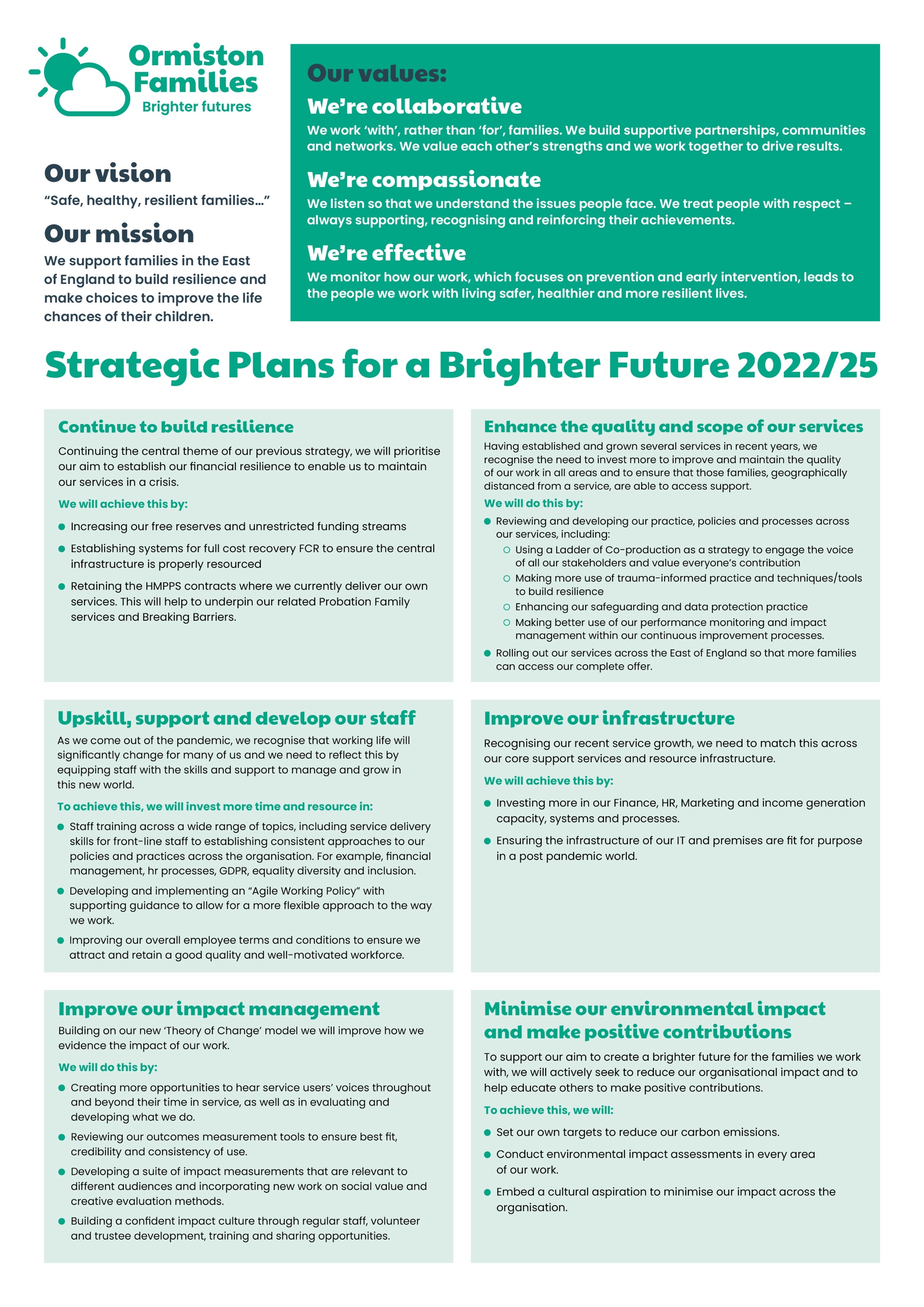 
A message from our CEO, Allan Myatt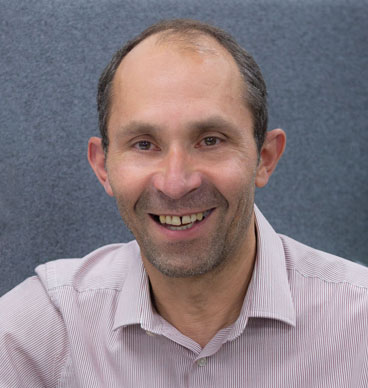 Dear Applicant,Thank you for your interest in the post of Trainee Children & Young People’s Wellbeing Practitioner within the YOUnited programme.Over the last three years, the strategic plans we set in 2019 have successfully guided us through a particularly challenging period around the world. Within this time, we have strengthened our infrastructure, said goodbye to some services and welcomed and substantially grown others. We have adopted a new brand identity, giving us a much fresher and more optimistic outlook. We have also invested in our most important asset, our staff, and begun to apply our values across every area of our work. In short, we are now a safer, healthier, and more resilient organisation which has enabled more children, young people and families to feel safer, healthier and more resilient too.In June last year, we began the process of looking forward to set out a plan for the next three years. We looked at what had been working well and what more needs to be done to improve our quality and reach within the East of England. Our strategic plan for 2022 – 25 has now been approved by our Board of Trustees and we see the recruitment of this post as critical in helping us achieve our objectives.I wish you the best of luck with your application.Best regards,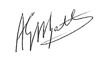 Allan MyattWho Are Ormiston Families?Ormiston Families is one of the leading charities working with children, young people and families in the East of England. We take early and preventative action to support families to be safe, healthy and resilient. All our services help people to build stronger networks, learn from experience and feel in control of their own wellbeing. We can only achieve this with the people who choose to work for us. About Our YOUnited ServiceYOUnited was established in 2021 to transform and bring together mental and emotional health services for children and young people in Cambridgeshire and Peterborough. Ormiston Families and Centre 33 and have joined their expertise in therapeutic support with Cambridge and Peterborough NHS Foundation Trust and Cambridgeshire Community Services NHS Trust. You will be joining a supportive team of CWPs, Counsellors and Emotional Wellbeing Practitioners.About the roleThis is a training position so the successful candidates will undertake training at University College London alongside working in service for Ormiston Families. You will be taught to deliver evidence based guided self-help interventions for children and young people experiencing mild to moderate mental health difficulties.  Trainees will use their newly developed skills to support children and young people who are referred into YOUnited and will receive regular supervision to support their professional development.Please note that an application to University College London Post Graduate Diploma in Child and Young Persons Psychological Wellbeing Practice needs to be made alongside your application to Ormiston FamiliesThe UCL application portal will be going live soon. For more information about the course, brochure and university applications please see the UCL website: https://www.annafreud.org/ucl-postgraduate-study/ucl-postgraduate-programmes/child-and-young-persons-psychological-wellbeing-practice-pg-cert/About youExperience of working with children and young people who have experienced mental health difficulties is essential; as is a minimum of a second-class Bachelor's degree from a UK university or an overseas qualification of an equivalent standard in a relevant subject (e.g. psychology).Safer Recruitment Application Process / Post RequirementYou must demonstrate that you meet the competencies; experience, knowledge, skills, and qualifications, that are required for this role (see Job Description below).You must complete and submit an online application form (via the ‘Work with Us’ section of our website) detailing in the personal statement section, how you meet the criteria.Rights to Work in the UK (RTW) (in person or remote)The Recruiting Manager will need to see the original documents providing proof of your right to work in the UK.UK Passport / Full UK Birth Certificate / Drivers Licence / Utilities Bill 
(proof of address)EUSS Permanent Status or Pre-Status Share CodeCurrent EU/EAA/Swiss Citizen Passport EU/EAA/Swiss Citizen VisaHome Office CertificateIf the interview is held in person, we will verify hard copy documents which you will need to bring with you to the interview.If the interview is held remotely, you will need to email copies of your RTW documents to the Recruiting Manager before the interview. At the remote interview [Teams, Skype, Zoom] you will need to have the original hard copy documents available so the relevant checks can be undertaken.Safeguarding and DBS Requirements for Your RoleOrmiston Families is committed to safeguarding and promoting the welfare of children, young people and adults at risk and expects all staff and volunteers to share this commitment. DBS checks or police vetting will be required for relevant posts.Disclosure and Barring Service (DBS) Checks: As this position meets the definition of regulated activity under the Protection of Freedom Act 2012, appointments to this post will be subject to an enhanced DBS check with barred list check. Employment can commence once the check has been satisfactorily completed.  If you have a conviction on your DBS check, an assessment of the relevance and impact of the conviction in relation to the post will be done to determine if the job offer can be confirmed.  It is a serious criminal offence to knowingly apply for posts when you have been barred from working with children/young people and/or vulnerable adults.  Additional questions for roles working with children, young people, or vulnerable adults to be explored at interview.As this post involves working either with children and young people or vulnerable adults Warner or Safer Care motivational type questions may be asked during the interview process.  These questions are asked to establish your suitability to work with vulnerable groups by understanding your attitude, behaviour, and responses to situations.  The questions will relate to your inspiration for working with vulnerable groups, your ability to build relationships and your resilience when working with such groups and may also explore your attitude to the use of authority.If you feel you would find these questions about yourself difficult to respond to then you may wish to reflect upon your suitability for the post.DisclosureOrmiston Families encourages all candidates called for interview to provide details of their criminal record at an early stage in the application process. This information can be sent under separate, confidential cover to the Human Resources Team hr@ormistonfamilies.org.uk  Ormiston Families guarantees that this information will only be seen by those who need to see it as part of the recruitment process.Unless the nature of the position allows Ormiston Families to ask questions about your entire criminal record only questions about "unspent" convictions as defined in the Rehabilitation of Offenders Act 1974 will be asked.Ormiston Families will ensure that every subject of a DBS Disclosure is aware of the existence of the DBS Code of Practice and make a copy available on request.Ormiston Families undertakes to discuss any matter revealed in a Disclosure with the person seeking the position before withdrawing a conditional offer of employment.Having a criminal record will not necessarily bar you from working with Ormiston Families. This will depend on the nature of the position and the circumstances and background of the offences.QualificationThe Recruiting Manager will need to see the original copies of your qualification either in person or via video conference.If the interview is held in person, we will verify hard copy documents which you will need to bring with you to the interview.If the interview is held via video conference, you will need to email copies of your qualification to the Recruiting Manager before the interview. At the interview, you will need to have the original hard copy documents available so the relevant checks can be undertaken.If short-listed and you are required to hold a particular qualification for a post it is your responsibility to provide the relevant certification, to prove you are suitably qualified.  Failure to produce documentary evidence of qualifications or undertake required courses/training may result in the termination of your employment.If a post requires you to take training or additional qualifications then, by accepting this post, you are agreeing to do the training or take the qualifications.ReferencesIf appointed, we will ask you for referee details which cover your past 3 years of employment, one of which must be your current/most recent employer.Health CheckIf appointed and to ensure the post does not have a detrimental effect on your health or your health on your work, you will have to complete a health enquiry form, and may be required to have a medical via Occupational Health.This is to confirm that you are able to satisfactorily carry out the post without any impact on your health (taking account of any reasonable adjustments required).It will be separated from your application form and will not be seen by anyone involved in recruitment to this job.GDPR / Data Protection:Ormiston Families is required by law to comply with the UK GDPR  / Data Protection Act 2018.  Employees have an important role to play in ensuring that personal information is processed lawfully and fairly.  Personal information is information relating to a living individual who can be identified.  It is each individual employee’s responsibility to handle all personal information properly no matter how it is collected, recorded and used, whether on paper, in a computer, or on other material. Personal information must not be disclosed to others unless authorised to do so. All personal /sensitive information will be sent to you via Egress encryption service or password protected.Equal Opportunities:Ormiston Families is an equal opportunities employer. We value diversity and welcome applications from all sections of the community.  We ask you to complete a monitoring form to help us monitor the diversity of applicants.  It will be separated from your application form and will not be seen by anyone involved in recruitment to this job.The gender identity, disability, marital status, ethnic origin, age, pregnancy status, religion or belief, or sexual orientation of an applicant or employee does not affect the employment opportunities made available, except as permitted by legislation.  In addition, applicants declaring a disability who meet the minimum (essential) criteria for a vacancy will be invited for interview.Ormiston Families seeks to ensure that all employees are selected, trained, and promoted on the basis of ability, the requirements of the post and other similar and objective criteria.  Any queries, please email:  ted.welsh@ormistonfamilies.org.ukOrmiston Families reserves the right to close the vacancy early if we have received sufficient applications ahead of the closing date.Information about working 
for Ormiston FamiliesJob Title: Trainee Children & Young People’s Wellbeing PractitionerDurationThe post advertised is a permanent full-time position.Hours of Work and Working Arrangements:The normal working week is 37.5 hours, Monday to Friday and covers 52 weeks per year.You will be required to work flexibly to meet the needs of the service which may include evenings and weekends.Location:You will be based at our Cambridgeshire & Peterborough site. Salary:The scale for this post is grade 6, £22,367 per annum, based on 37.5 hours per week. Salary is paid in 12 equal instalments on the 25th of each month directly into your bank account and covers work carried out in the calendar month.Probationary Period:The post is subject to a probationary period of 6 months during which your progress will be monitored in accordance with agreed objectives.  Travelling Requirements for Your RoleOrmiston Families positively encourages the use of technology to communicate and engage but in this role you will need to travel.  You must either hold a full and current driving licence and have access to personal transport or meet the mobility requirements of the role through other reasonable and suitable means.  Any mileage undertaken on behalf of Ormiston Families will be paid in accordance with our Expenses Policy and within Her Majesty’s Revenue and Customs guidelines.If you require a reasonable adjustment due to a disability to meet the travel requirements of this role, please speak with the contact detailed below.If you use your own vehicle for the purposes of work, you must ensure that your insurance policy covers you for this purpose.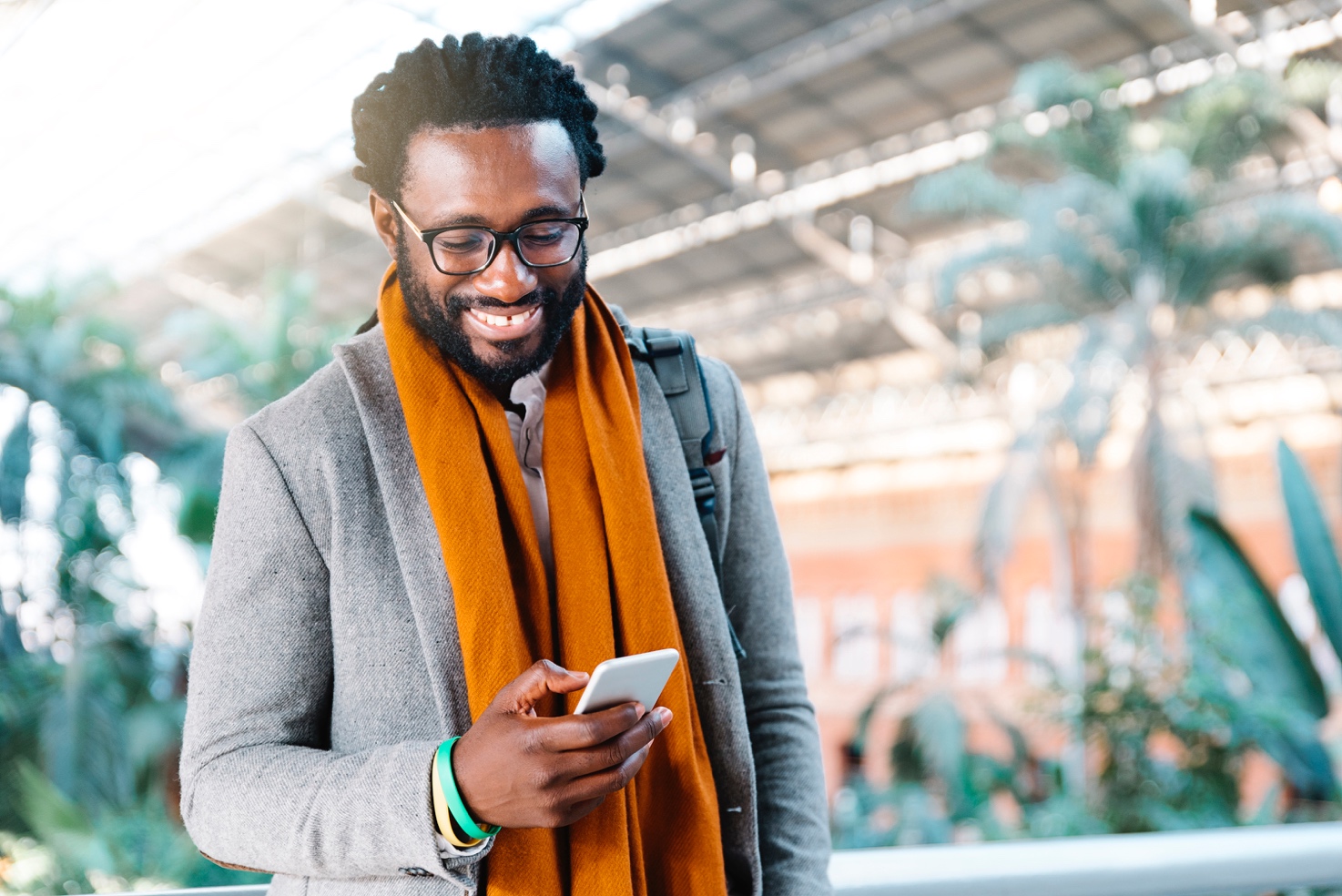 Job DescriptionJob Title: Trainee Children & Young People’s Wellbeing PractitionerService: YOUnitedLocation: Main office is based in March, Cambridgeshire Job PurposeThis is a training role within Children and Young People’ Improving Access to Psychological Therapies programme (CYP IAPT). The post-holder will work within a CYP mental health service delivering, under supervision, high-quality; brief outcome focused evidence-based interventions and guided self-help for children and young people experiencing mild to moderate mental health difficulties. The training and service experience will equip the post holder with the necessary knowledge, attitude and capabilities to operate effectively in an inclusive, value driven service.  The post holder will attend all university based taught and self-study days required by the education provider, as specified within the agreed national curriculum and work in the service for the remaining days of the week using their newly developed skills.Main Duties and ResponsibilitiesClinical/Service Specific Assess and deliver, under supervision outcome focused, evidence-based interventions to children and young people experiencing mild to moderate mental health difficulties Working in partnership, support CYP experiencing mild to moderate mental health difficulties and their families in the self-management of presenting difficulties Work in partnership with CYP and families in the development of plans for the intervention and agreed outcomes Support and empower children, young people, and families to make informed choices about the intervention Undertake accurate assessment of risk to self and othersProvide a range of information and support for evidence based psychological treatments, primarily guided self-help. This work may be face-to-face, by telephone or zoom.Under supervision signpost unsuitable referrals to the relevant service as necessary Through close case management and supervision, escalate cases where the level of need becomes beyond scope, or more severe ensuring adherence to other relevant elements of service delivery Operate at all times from an inclusive value base, which recognises diversity Adhere to an agreed activity contract relating to the overall number of children and young people contacts offered, and sessions carried out per week in order to improve timely access and minimise waiting times Attend multi-disciplinary meetings relating to referrals or CYP in treatment, where appropriate. Complete all requirements relating to data collection and routine outcome measuresWork within a collaborative approach involving CYP and their families and relevant others as requiredTo promote and safeguard the welfare of children, young people and vulnerable adults. To ensure day to day practice reflects the highest standards of governance, effectiveness and safety. To be aware of the responsibility of all employees to maintain a safe and healthy environment for service users,  visitors and staff. Ensure that confidentiality is protected at all times. To maintain accurate, clear and timely clinical records in accordance with professional and Ormiston Families guidelines on record keeping and confidentiality.Training & Development To attend university as required by UCL.To successfully fulfil the training element of the post including practical, academic and practice-based assessmentsApply learning from the training programme to practice To fulfil private study requirements to enhance learning and prepare assignments for examination Receive supervision from educational providers in relation to course work to meet the required standards Prepare and present case load information to supervisors within the service on a scheduled basis, in order to ensure safe practice and the governance obligations of the trainee, supervisor and service are delivered. To respond to and implement supervision suggestions by supervisors in practice. To participate in regular supervision in accordance with course requirements and Ormiston Families policy. To attend all relevant mandatory Ormiston Families training as and when required to do so. To participate in Ormiston Families annual Appraisal process and respond to agreed objectives. General Service Requirements To maintain up to date knowledge of legislation, national and local policies and issues in relation to both the specific client group and mental health. To comply with the Professional Codes of Conduct and to be aware of changes in these. To maintain up to date knowledge of all relevant legislation and local policies and procedures implementing this. To ensure that all duties are carried out to the highest standard and in accordance with currently quality initiatives within the work area. To comply with all relevant Ormiston Families policies, procedures and guidelines, including those relating to Equal Opportunities, Health and Safety and Confidentiality of Information and to be aware of any changes in these.  To comply at all times with the Ormiston Families Information Governance related policies. Staff are required to respect the confidentiality of information about staff, patients and Trust business and in particular the confidentiality and security of personal identifiable information in line with the Data Protection Act. All staff are responsible for ensuring that any data created by them is timely, comprehensive, accurate, and fit for the purposes for which it is intended. Attend relevant conferences/workshops in line with identified professional objectivesEquality & Diversity Ormiston Families are committed to equality and diversity and works hard to make sure all staff and service users have access to an environment that is open and a free from discrimination. At Ormiston Families we value the diversity of our staff and service users, and therefore recognise and appreciate that everyone associated with the Trust is different and so should be treated in ways that are consistent with their needs and preferences. Therefore, all staff are required to be aware of Ormiston Family’s Equality and Diversity Policy and the commitments and responsibilities Ormiston Families have. Staff are expected to expected to contribute to eliminating unlawful discrimination, harassment and victimisation and other conduct prohibited by the Act. Staff are expected to advance equality of opportunity between people who share a protected characteristic and those who do not. Staff have responsibility to foster good relations between people who share a protected characteristic and those who do not. At Ormiston Families we firmly believe that it makes good business sense to have a workforce representative of the communities we serve and so encourage applications from all sections of the community.
Travel to work at other Ormiston Families sites and clinic venues in the county as & when requiredCarry out any additional appropriate duties as instructed by the service manager.Generic ResponsibilitiesThe following are applicable to all posts and all employees.Generic DutiesTo undertake any other reasonable duty, which is appropriate to the grade when requested by senior staff.To be familiar with and comply with all Ormiston Families policies, procedures, protocols and guidelines.To demonstrate an understanding and commitment to the charity’s values.You may be required to conduct other tasks based on the business needs.Personal SpecificationQualificationsExperienceAbilities and KnowledgeOtherProfessional and Personal DevelopmentAll staff must ensure that they are aware of their responsibilities by attending mandatory training and our induction programme.All staff will have a formal appraisal with their manager at least every 12 months.  Once performance/training objectives have been set, the staff member’s progress will be reviewed on a regular basis so that new objectives can be agreed and set, in order to maintain progress in the service delivery.All staff will be expected to take responsibility for their own professional development and will be supported to achieve development opportunities as appropriate.Health and SafetyAll staff have a responsibility to maintain the health and safety of self and others within the performance of duties in accordance with health and safety policies, and to undertake specific health and safety responsibilities as directed. All staff have a responsibility to adhere to the risk management policies & procedures.All staff are required to contribute to the control of risk, and must report immediately any incident, accident or near miss involving service users, carers, staff, contractors or members of the public.Confidentiality and Information GovernanceAll staff may gain or have access to confidential information about the assessment and/or treatment of service users, information affecting the public, private or work related staff information, or charity matters. A breach of confidentiality will have occurred where any such information has been divulged, passed (deliberately or accidentally) or overheard by any unauthorised person or person(s). Breaches of confidentiality can result in disciplinary action, which may involve dismissal.All staff must maintain a high standard of quality in corporate and clinical record keeping, ensuring information is always recorded accurately, appropriately and kept up to date.  Staff must only access information, whether paper, electronic or in other media which is authorised to them as part of their duties.All staff must ensure compliance with the Data Protection Act 2018 and the UK GDPR.Safeguarding: Adults and Children (Section 11 of the Children Act 2004)Every member of staff has a responsibility to be aware of and follow at all times, the relevant national and local policy in relation to safeguarding children and safeguarding adults.Safeguarding and DBS requirements for your role:Ormiston Families is committed to safeguarding and promoting the welfare of children, young people and adults at risk and expects all staff and volunteers to share this commitment. DBS checks or police vetting will be required for relevant posts.Senior Managers Under Section 11 of the Children Act senior managers have responsibility for ensuring that service developments take into account the promotion of welfare and is informed by the views of children and families; providing training on safeguarding for all staff; recruiting safely; ensuring there is effective inter-agency working and information sharing.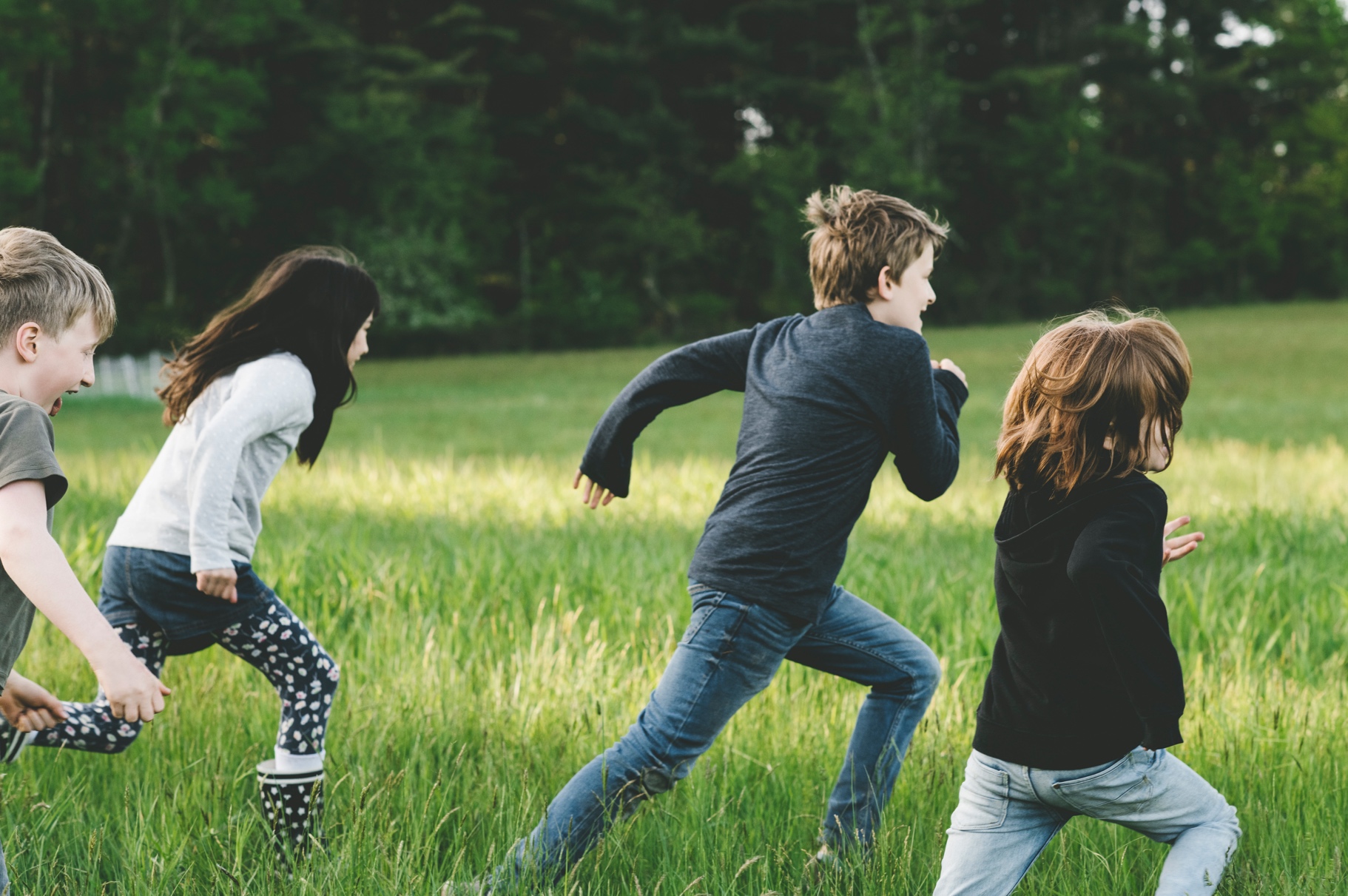 Freedom of Information (FOI)All members of staff must be aware of their responsibilities under the Freedom of Information (FOI) Act 2000. The Act gives individuals or organisations the right to request information held by the charity. Staff must manage information they hold in such a way that meets the requirements of the Act. All requests for disclosures under the Act must be passed to the Privacy Officer.Data QualityThe Charity recognises the role of reliable information in the delivery & development of its services and in assuring robust clinical and corporate governance. Data quality is central to this and the availability of complete, comprehensive, accurate and timely data is an essential component in the provision of high-quality mental health services. It is therefore the responsibility of all staff to ensure that where appropriate, information is recorded, at all times, in line with the charity’s policy and procedures for data quality.This job description seeks to provide an outline of the duties and responsibilities of the post. It is not a definitive document and does not form part of the main statement of terms and conditions. The job description will be reviewed as part of the annual appraisal process and will be used as the basis for setting objectives. Benefits & RecognitionAll benefits are discretionary, and Ormiston Families reserves the right to change or amend benefits at any given time.
Cycle to WorkCycle to Work allows you to order a new bike, equipment or both up to the value of £1,000 which you can pay back through your salary to make tax savings.Annual Leave Entitlement:The basic annual leave entitlement is 27 days plus additional leave for employees who have completed 1 year’s service up to a maximum of 30 daysPart-time employees receive a pro-rata allowance according to the number of hours they work per week.Ability to buy and sell up to 5 days’ annual leave within any leave year. (All leave must be taken within the year it is purchased including any agreed leave brought forward from the previous year.)Group Life Assurance:Ormiston Families provides a death in service benefit to all permanent employees.
Occupational Sick Pay Scheme:Ormiston Families operates an occupational sick pay scheme in addition to statutory sick pay.Pension:Ormiston Families provides a Group Personal Pension Scheme with up to 9% of gross salary employer contribution for any employee where they match the level of contribution.Sponsorship:Ormiston Families provides the opportunity to apply for sponsorship to employees who have completed their probationary period and been in post for at least 12 months to undertake nationally accredited or chartered certification awarded by professional associations.  Employee Assistance Programme:Ormiston Families provides a comprehensive employee assistance programme which offers free and confidential access to telephone and face to face counselling (up to 6 sessions), financial and legal advice and assistance in finding information about a wide range of subjects from childcare to moving to a new house.The Hive:The Hive is a savings platform which can be accessed by employees to make everyday purchases at reduced costs. Employees can save money by purchasing reloadable cards, obtain cashback through online purchases, and make savings in some stores.The Wellbeing Centre:Accessed via The Hive, the Wellbeing Centre provides education, support and tools to help you live a healthier and happier life. 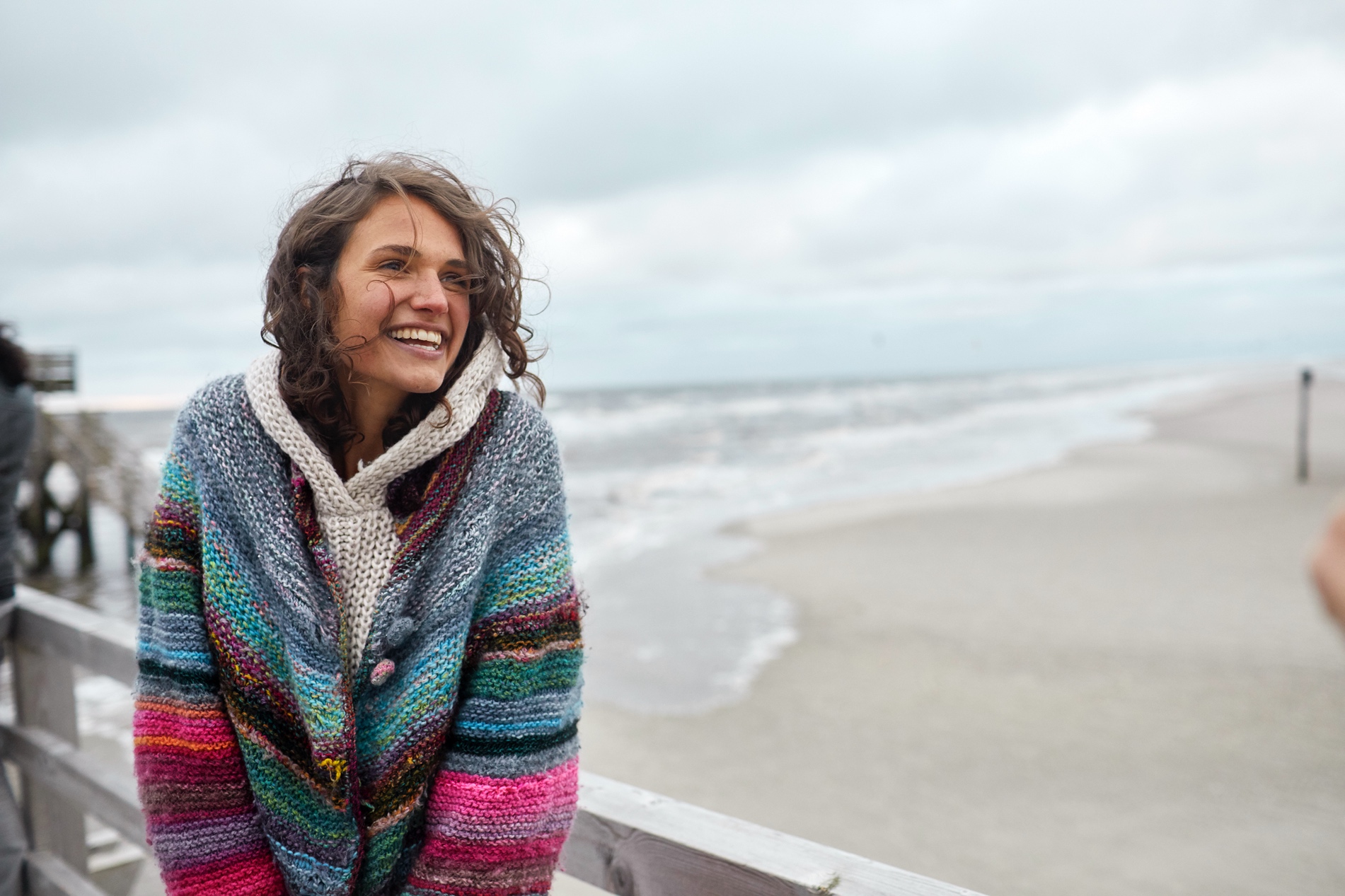 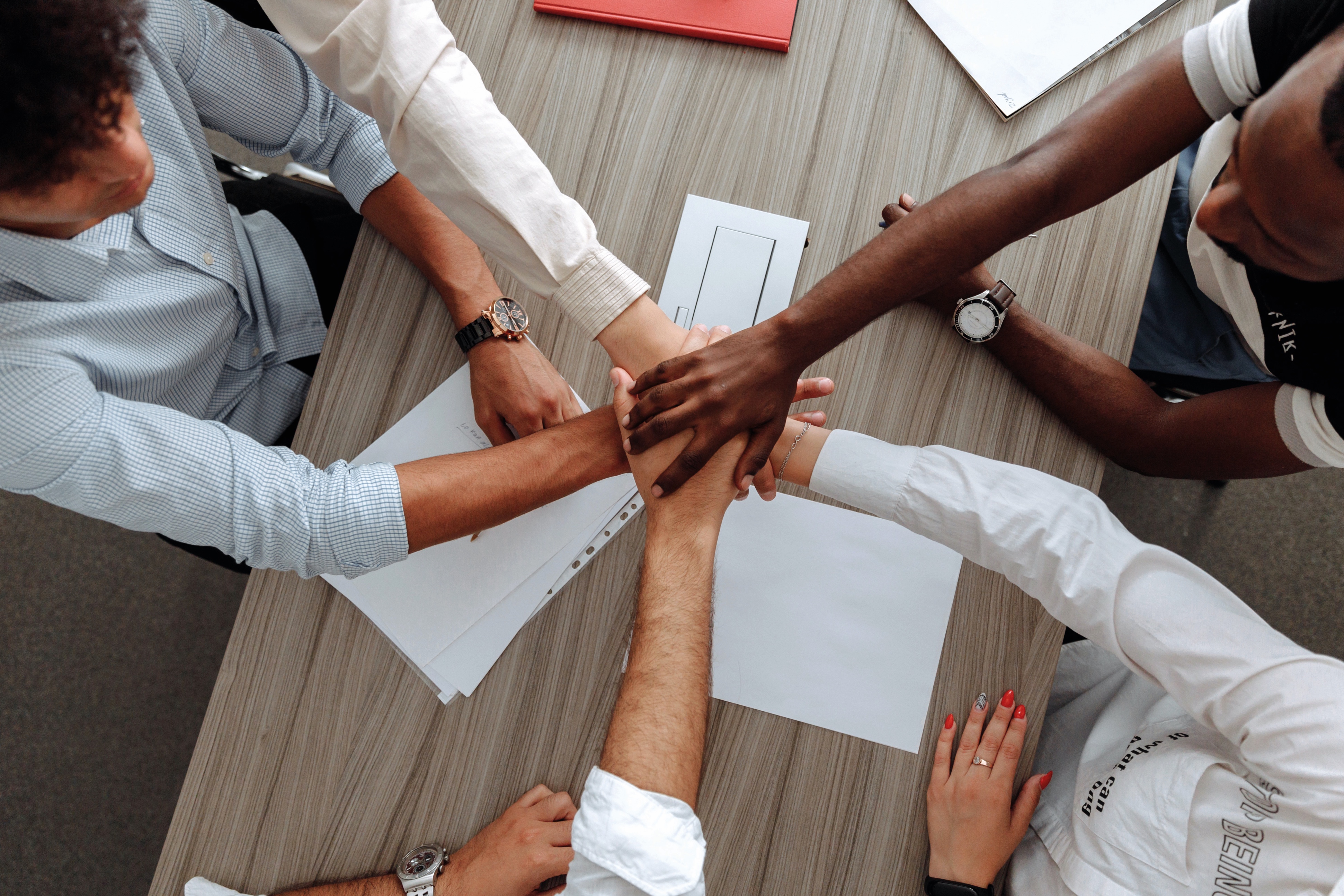 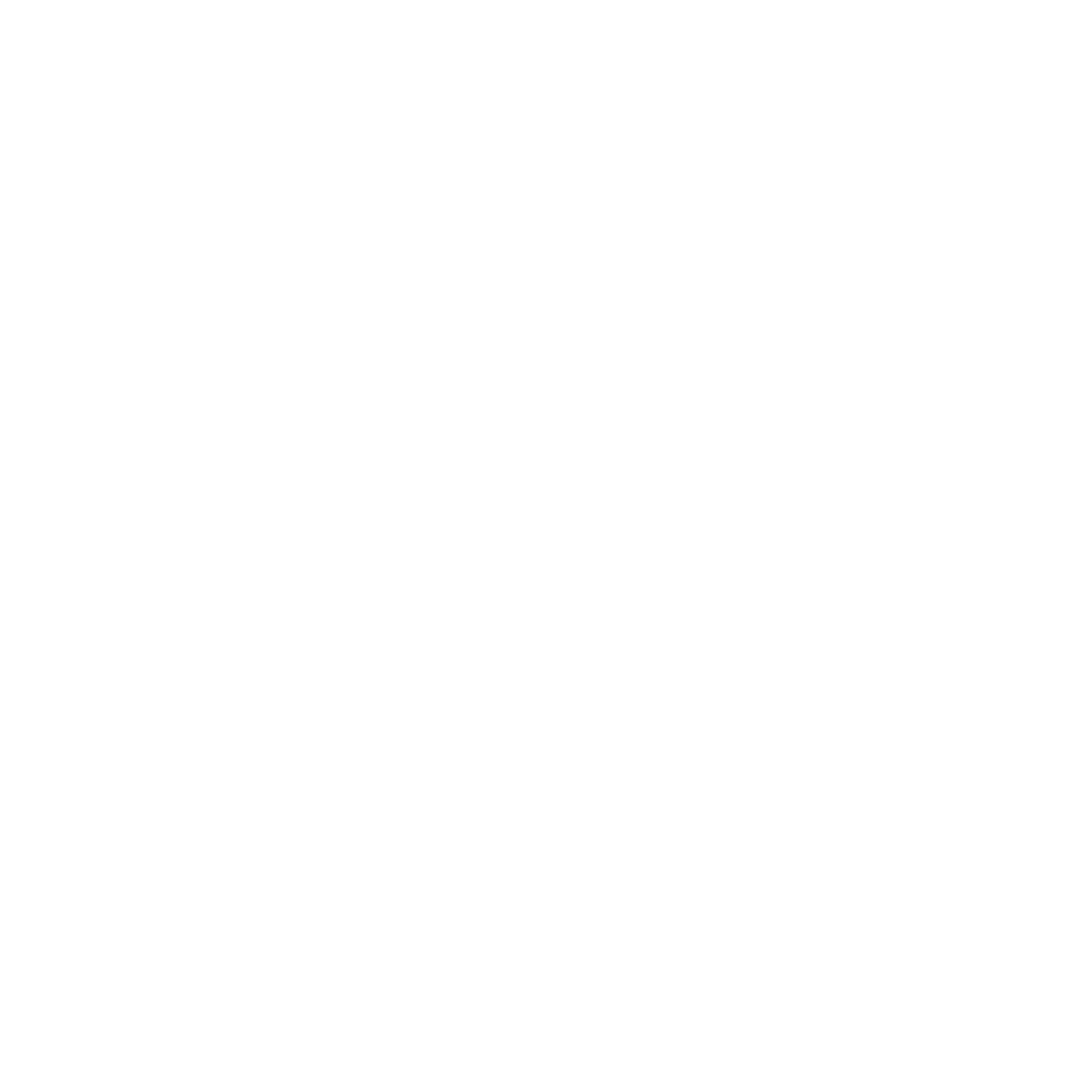 EssentialDesirableA minimum of a second-class Bachelor's degree from a UK university or an overseas qualification of an equivalent standard in a relevant subject (e.g. psychology)Training in nursing, social work, teaching, occupational therapy, counselling or within a specific psychological therapyPsychology or other health /social care undergraduate degreeOther relevant postgraduate degreeEssentialDesirableEvidence of working with children and young people with mental health difficultiesExperience of working in mental health or related servicesWorked in a service where agreed targets in place to demonstrating outcomesEssentialDesirableAbility to study as a self-motivated learner and implement training with appropriate supportAbility to manage own caseload and timeAbility to demonstrates high standards in written and verbal communicationKnowledge of a range of common problem presentations (including anxiety and trauma, autistic spectrum disorders, and / or challenging behaviour).Ability to engage and communicate with children/young people of differing ages, developmental level and backgroundAbility to manage the emotional content of sessionsAbility to work as part of a team as well as on own initiativeAbility to recognise and respond to concerns about child protectionAbility to make use of supervisionEssentialDesirableFull, enhanced and current satisfactory DBS disclosure for the role.Ability to use Microsoft Office applicationsWillingness and ability to travel independently across Cambridgeshire and Peterborough to meet the requirements of the post